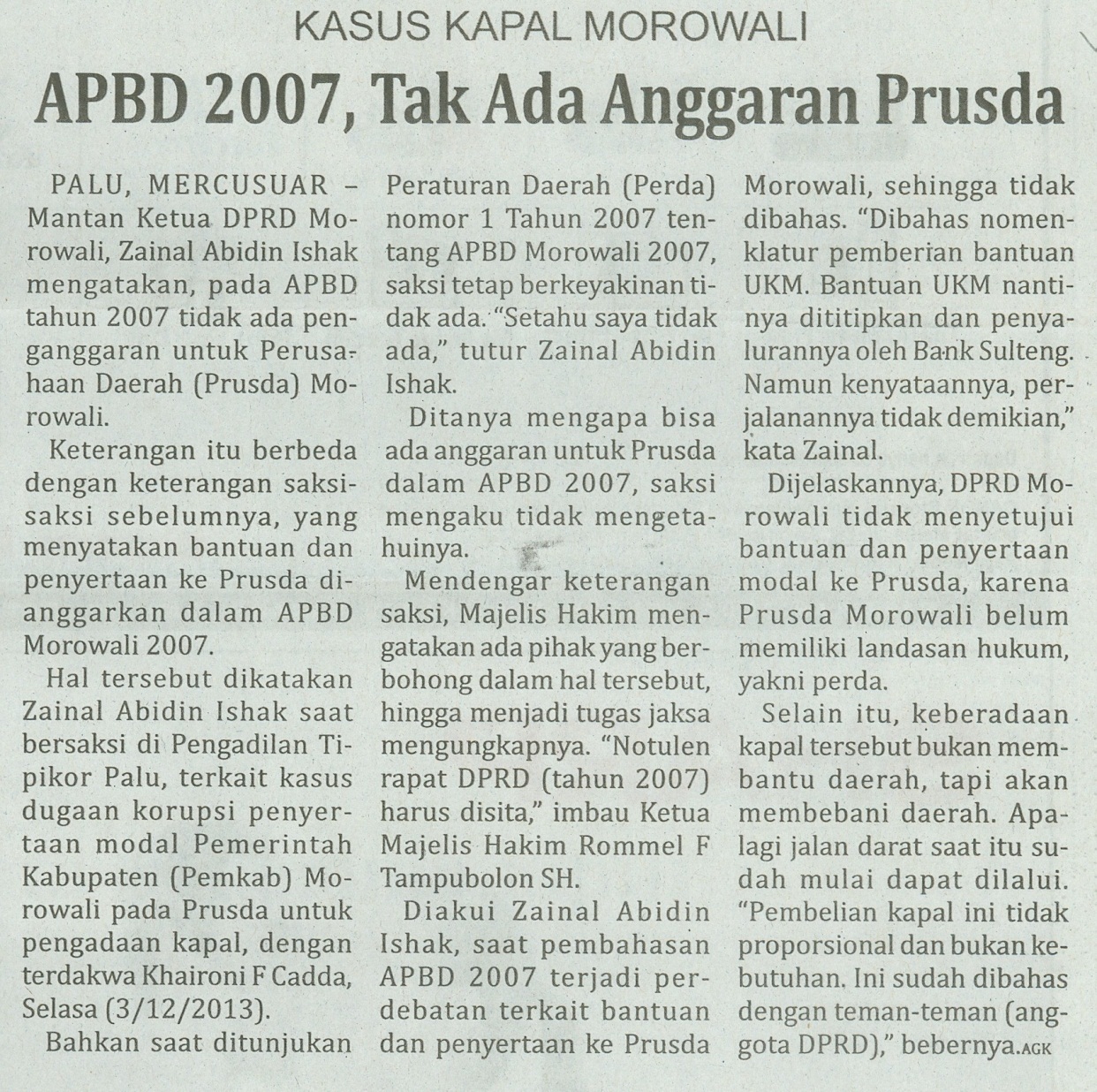 Harian    	:Mercusuar KasubaudSulteng IIHari, tanggal:Rabu, 4 Desember 2013KasubaudSulteng IIKeterangan:Hal. 6 Kolom 10-12KasubaudSulteng IIEntitas:Kabupaten MorowaliKasubaudSulteng II